108年度臺北市士林區福志里里民活動場所課程總表開課情形：  填表人：　　邱邱田                填表日期：108年11月1日108年度臺北市士林區福志里民活動場所週課程表填表人：　邱邱田　　                 填表日期：108年11月1日注意事項：晚間時段原則上為下午六點至九時，由里長酌情開放，但週一至週五須至少開放二次。週六及週日分上午、下午及晚間三個時段開放。每周開放時數不得少於五十四小時。108年度台北市士林區福志里民活動場所成果資料表填表人： _____邱邱田______      填表日期： 108年11月2日臺北市士林區福志里里民活動場所課程登錄一覽表  108年11月臺北市士林區福志里里民活動場所課程登錄一覽表  108年11月臺北市士林區福志里里民活動場所課程登錄一覽表  108年11月臺北市士林區福志里里民活動場所課程登錄一覽表  108年11月臺北市士林區福志里里民活動場所課程登錄一覽表  108年11月臺北市士林區福志里里民活動場所課程登錄一覽表  108年11月日 期星  期上午09：00~12：00下午13：00~16：00晚間16：00~21：0011.01星期五法律諮詢里  民  聯  誼面相學11.02星期六里民閱覽茶藝里民聯誼11.03星期日公    休公    休公    休11.04星期一里民閱覽棋藝里民聯誼11.05星期二里民閱覽里民閱覽健康操11.06星期三里民閱覽茶藝    里民聯誼11.07星期四里民閱覽棋           藝里民聯誼11.08星期五法律諮詢里  民  聯  誼面相學11.09星期六里民閱覽茶藝里民聯誼11.10星期日公    休公    休公    休11.11星期一里民閱覽棋藝里民聯誼11.12星期二里民閱覽里民閱覽健康操11.13星期三里民閱覽茶藝    里民聯誼11.14星期四里民閱覽棋           藝里民聯誼11.15星期五法律諮詢里  民  聯  誼面相學11.16星期六里民閱覽茶藝里民聯誼11.17星期日公    休公    休公    休11.18里民閱覽棋藝里民聯誼里民閱覽11.19里民閱覽里民閱覽健康操里民閱覽11.20里民閱覽茶藝    里民聯誼里民閱覽11.21里民閱覽棋           藝里民聯誼里民閱覽11.22法律諮詢里  民  聯  誼面相學法律諮詢11.23里民閱覽茶藝里民聯誼里民閱覽11.24星期日公    休公    休公    休11.25里民閱覽棋藝里民聯誼里民閱覽11.26里民閱覽里民閱覽健康操里民閱覽11.27里民閱覽茶藝    里民聯誼里民閱覽11.28里民閱覽棋           藝里民聯誼里民閱覽11.29法律諮詢里  民  聯  誼面相學法律諮詢11.30里民閱覽茶藝里民聯誼里民閱覽課   別日      期時          間時數（小時）參與人數（人）面相學11/1 11/8 11/15  11/22  11/2918：00／20：0010小時50法律諮詢11/1 11/8 11/15  11/22  11/2914：00／16：0010小時10韻律舞11/5 11/12 /11/1911/2616：00／17：00830開放時段上午（八時三十分至十二時三十分）下午（二時至六時）晚間（七時至九時）備註課程名稱上午（八時三十分至十二時三十分）下午（二時至六時）晚間（七時至九時）備註星   期上午（八時三十分至十二時三十分）下午（二時至六時）晚間（七時至九時）備註星期一里民閱覽棋藝里民聯誼星期二里民閱覽里民聯誼韻律舞星期三里民閱覽茶藝    里民聯誼星期四里民閱覽棋 藝里民聯誼星期五法律諮詢里  民  聯  誼面相學星期六里民閱覽茶藝里民聯誼星期日公    休公    休公    休活動照片(一)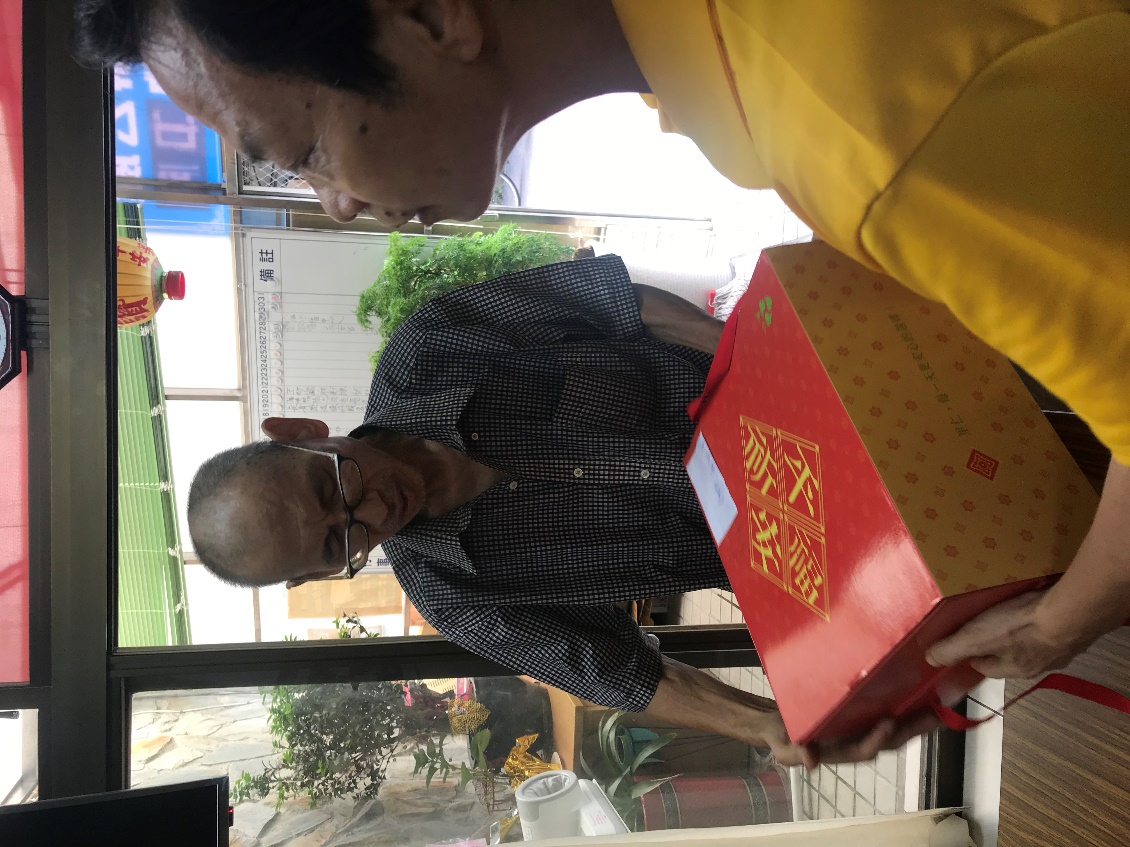 時間：   108    年11  月  1  日時間：   108    年11  月  1  日地址：中山北路5段698巷3號地址：中山北路5段698巷3號面積：47.7㎡ 面積：47.7㎡ 主辦單位：臺北市士林區福志里辦公處主辦單位：臺北市士林區福志里辦公處用途(開課)： 用途(開課)： 使用人次：24使用人次：24活動情形：里民學習養生，反應熱烈活動情形：里民學習養生，反應熱烈活動照片（二）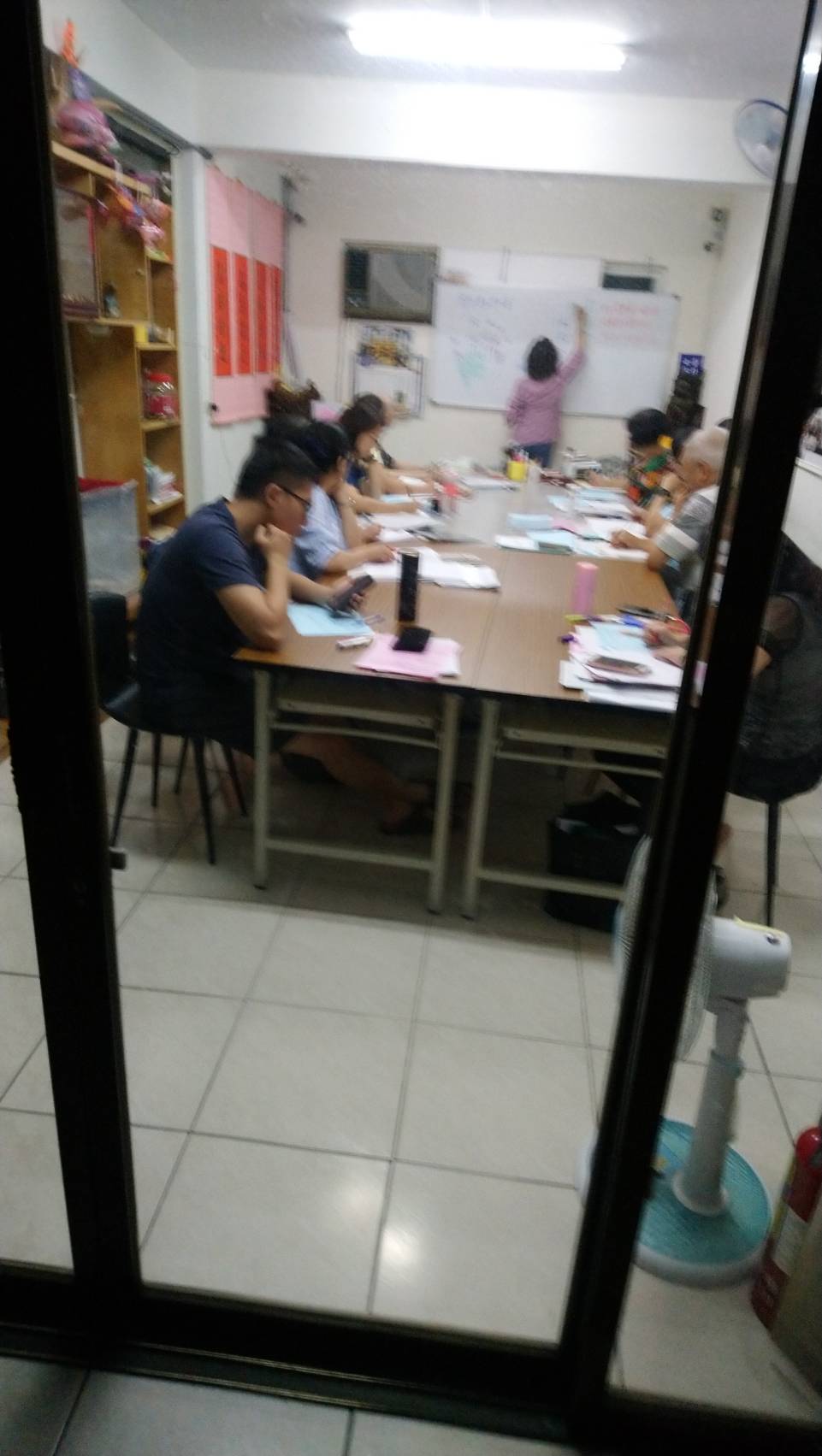 活動照片（三）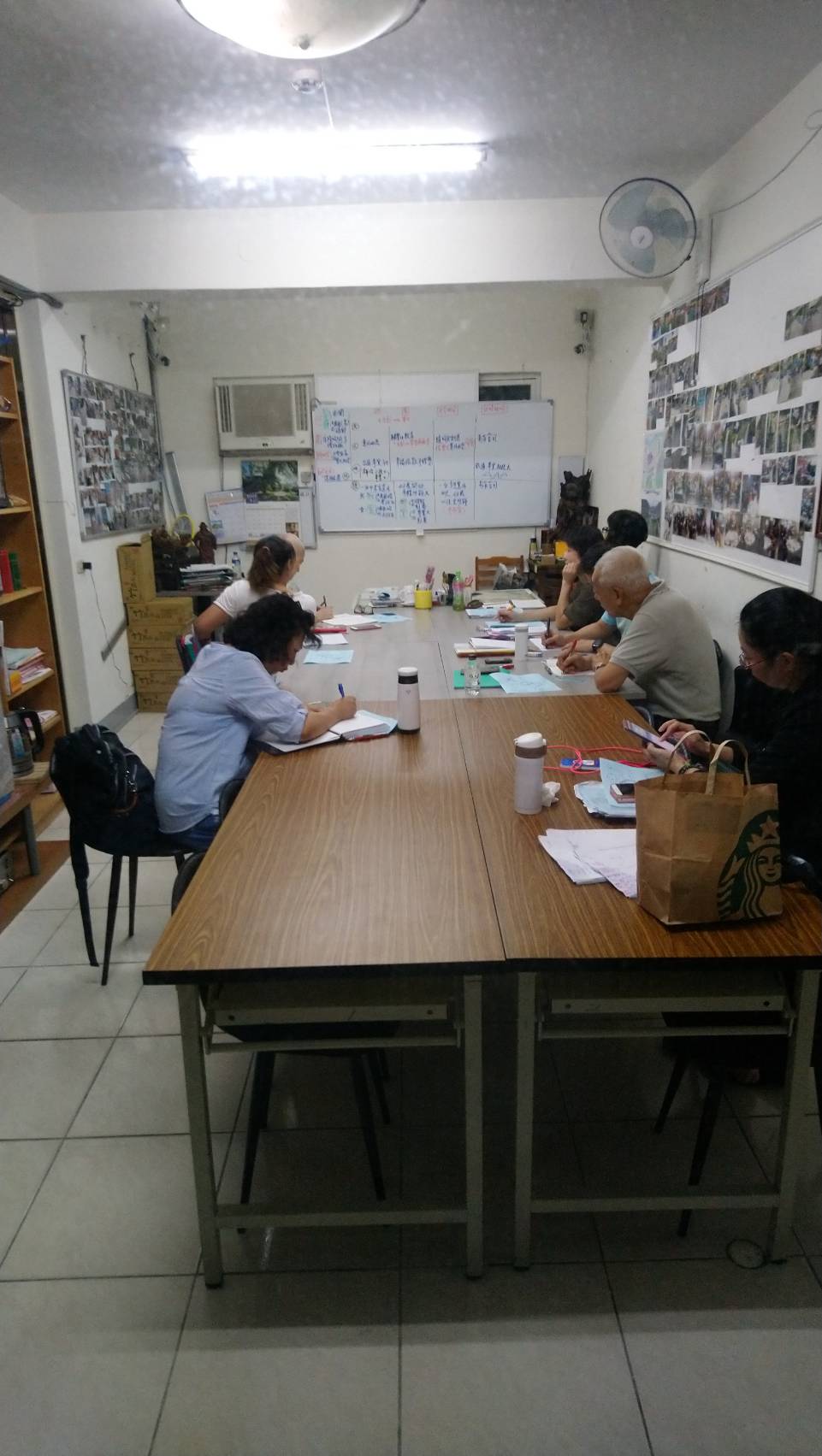 